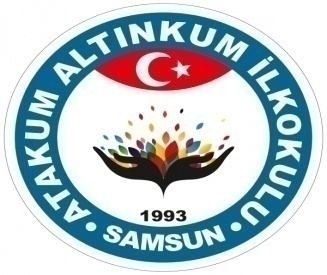 ATAKUM  ALTINKUM  İLKOKULU  MÜDÜRLÜĞÜ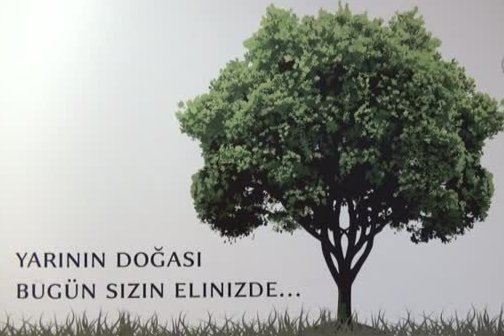 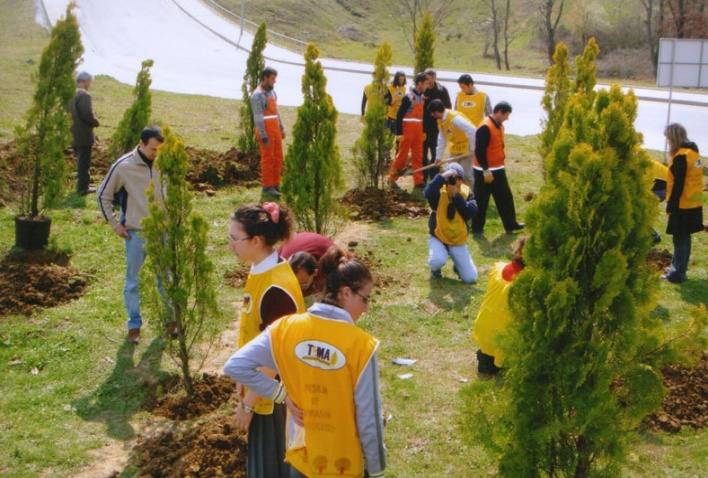 “ AĞACI  SEV, TOPRAĞI KORU “PROJESİHAZIRLAYANLARYıldıran YILMAZVolkan  PARLAR“ AĞACI  SEV, TOPRAĞI  KORU“ PROJESİBİRİNCİ BÖLÜMGiriş, Projenin Gerekçesi, Performans Kriterleri, Projenin Konusu, Amaçlar,Hedefler,  Kapsam, İlkeler, Dayanak   1.GİRİŞİnsanlar oksijenle yaşarlar. Oksijen üretebilen varlıklarda ağaçlardır. Eğer insan hayatının devamlılığını istiyorsak ağaçlandırma çalışmalarına hız vermek zorundayız. Ağaçlar aynı zamanda kökleriyle toprağı tutarak erozyonu önlerler. İklim dengesini yine ağaçlar dengeler. Günlük hayatta kullandığımız birçok araç gereç orman  ürünlerinden  elde edilir. Örneğin kitap, defter, mobilya, kibrit vb. İnsanlar ısınmak için orman ürünlerinden faydalanırlar. Bu kadar önemli olmasına rağmen  insanlar bilinçsiz bir şekilde ormanları tahrif etmekteler. Ülkemizde birçok orman insanların sorumsuzlukları yüzünden yanmıştır.  Tüm  bunlara  dikkat  çekmek,  ağaç  ve  erozyon  konusunda  bilinç  ve  farkındalık  oluşturmak  gerekmektedir.    2. PROJENİN GEREKÇESİ• Öğrencilere  ağaç  ve  toprak  sevgisi  kazandırmak.• Bilinçli  bir  nesil  oluşturmak.• Ülkemizdeki  erozyonla  meydana  gelen  toprak  kayıplarına  dikkat  çekmek.• Doğayı  korumak  ile  ilgili  bilinç  oluşturmak.   3.  PERFORMANS KRİTERLERİ• Dikilen  ağaç  sayısının  artırılması,• Yıl  boyunca  yapılan  etkinlik  sayısının  artırılması,• TEMA  üyesi  öğrenci  sayısının  artırılması,   4.  PROJENİN KONUSU     Ağaç sevgisi ve Toprağı koruma,  5. AMAÇLAR•Öğrencilerimize ağaç sevgisini aşılama ve toprağı korumanın  önemini  kavratma,•TEMA  Vakfına  dikkat  çekmek,•Erozyonun  zararları  konusunda  bilinç  oluşturmak,•Ağaç  dikmenin  ve  doğayı  korumanın  önemini  kavratmak,  6. HEDEFLER•Okulumuza” TEMA  ETKİNLİK  ODASI”   kazandırma,•Tema' nın   yaptığı   ağaç  dikme  etkinliklerine  katılma,•Orman Haftasının   daha  etkin  kutlanması,•Resim Sergisi  düzenlenmesi•Samsun TEMA Başkanını okulumuza davet  edilmesi  ve  öğrencilerde   bilinç oluşturma,•Öğrencilerimizi  TEMA  üyesi  yapma,•Okul  bahçesindeki  ağaç  sayısını  artırma,    7.  KAPSAM     Altınkum  İlkokulu’nda   görev  yapan  7  öğretmeni,  2  idareciyi  ve    105  öğrenciyi  kapsamaktadır.      8.İLKELER•Doğaya  duyarlı  insanlar  yetiştirmek.•Ağaç  sevgisi  kazandırmak.•Vatan  toprağını  erozyondan  korumak.     9. DAYANAK•6831 sayılı Orman Kanunu•2872  sayılı  Çevre  KanunuİKİNCİ BÖLÜMUygulama, Uygulama Süreci ve Aşamaları, Eylem Planı, Değerlendirme, Uygulama Takvimi, Yürürlük, Yürütme   1. UYGULAMA• Okulda  TEMA  birimi  kurulması.• TEMA  Danışman  öğretmeni  tarafından  gerekli  duyuruların  yapılarak  her  sınıftan  TEMA'    ya  öğrenci  kaydedilmesi.• Okulda  uygun  bir  bölümün “ TEMA  ETKİNLİK  ODASI”  olarak  düzenlenmesi.• Doğa, orman, ağaç, erozyon, TEMA  ile  ilgili  görsellerin  temin  edilerek okulun  uygun        yerlerine  asılması.• TEMA  ile  ilgili  faaliyetlere  öğrencilerimizin  katılımının  sağlanması.• Ağaç  ve  toprak  ile  ilgili  tüm  resim, şiir  ve  kompozisyon  yarışmalarına öğrencilerimizin        katılımının  sağlanması.• Ağaç  ve  toprağın  önemi   ile  ilgili  farkındalık  oluşturulması.  • Etkinliklere  katılan  öğrencilerin  ödüllendirilmesi.• Okul  bahçesine  ağaç  dikilerek  ağaç  sayısının  artırılması,• Ağaç  ve  toprak  konularında  öğrencileri  bilinçlendirmek  için  slayt / sunumlar  hazırlanması,     2.  UYGULAMA SÜRECİ VE AŞAMALARI     Projenin Atakum  İlçe Milli Eğitim Müdürlüğü / Atakum Kaymakamlığı Makamı  tarafından       onaylandıktan sonra  eylem  planında  belirtilen komisyonun oluşturulması.   Proje  takviminin oluşturulması.   Projenin  uygulanması.   3. EYLEM PLANIProje  Yürütme  Kurulunun  oluşturulması,Proje  taslağının  oluşturulması,Tema  ile  ilgili  çalışmaların  başlatılması,Ağaç  ve  toprak  konularındaki  çalışmaların  yıl  boyunca  devam  ettirilmesi,      •    Projenin  uygulanması.       •  Projeye  destek  verenlerin  ödüllendirilmesi.    PROJE YÜRÜTME KURULU1-  Volkan  PARLAR            -  Müdür  Yardımcısı2-  Sibel  ÖLÇER                - Sınıf Öğretmeni3-  Şemsettin  AKYASAN  -  Sınıf Öğretmeni EYLEM  PLANI   4.  DEĞERLENDİRME Bu projenin uygulanmasından sonra ortaya çıkan sonuçlar Proje Yürütme  Kurulu   tarafından değerlendirilir  ve Proje İzleme ve Değerlendirme Kurulu tarafından raporlaştırılarak duyurulur.      PROJE İZLEME VE DEĞERLENDİRME KURULU     1-Yıldıran YILMAZ   - Okul Müdürü     2-Volkan  PARLAR - Müdür Yardımcısı    5. UYGULAMA TAKVİMİ     6. MALİYETProjenin  maliyeti  yoktur.  “ Toprağı  sev, Ağacı Koru “ Projesi  kapsamında doğa, orman, ağaç, erozyon  ve  TEMA  ile  ilgili yapılacak  çalışmalardaki  tüm  maliyetler  okulumuz  öğretmenleri  tarafından  karşılanacaktır.   7.  YÜRÜRLÜKAltınkum İlkokulu Müdürlüğü  tarafından  hazırlanan ““ AĞACI  SEV  TOPRAĞI KORU PROJESİ “  yönergesi   2  bölüm ve 17 maddeden ibaret olup;  2016 – 2017 Eğitim - Öğretim yılında  Atakum İlçe Milli Eğitim Müdürlüğü / Atakum Kaymakamlığı’ nın onayladığı tarihte yürürlüğe girer.      8. YÜRÜTME     Bu proje “ Proje Yürütme Kurulu” tarafından yürütülür.                                             Sibel  ÖLÇER                                                              Yıldıran YILMAZ	      Proje Danışmanı	                                                                Okul Müdürü	      Sınıf ÖğretmeniProje Adı                                               :   “ AĞACI  SEV, TOPRAĞI  KORU“Proje Konusu                                        :    Ağaç sevgisi ve Toprağı koruma, Projenin Amacı                                     :  Öğrencilerimize ağaç sevgisini  aşılama ve toprağı korumanın                                                                      önemini kavratmak, ağaç  dikmenin  ve  doğayı  korumanın  önemini                                                                            kavratmak,  TEMA  Vakfına  dikkat  çekmek  ve  erozyonun                                                                     zararları  konusunda  bilinç  oluşturmak.Projeyi Düzenleyen Kurum                  : Altınkum İlkokulu MüdürlüğüProjeyi Düzenleyen Kurum Yetkilisi    :  Yıldıran YILMAZ – Okul Müdürü – 0542 595 13 25Proje Kaynak Birimi                              :  Altınkum  İlkokuluProje Destek Birimi                                :  Okul ÖğretmenleriProje Uygulama Birimi                         :  Altınkum İlkokulu MüdürlüğüKapsam                                                  :  Altınkum  İlkokulu’nda   görev  yapan  7  öğretmeni,  2  idareciyi  ve                                                                                                                                         105  öğrenciyi olmak  üzere toplam  114  kişiyi kapsamaktadır. Proje Danışmanı          GSM/ E-mail   :  Sibel  ÖLÇER – 0 505 656 56 51İrtibat Kişisi                GSM / E-mail    :  Sibel  ÖLÇER – 0 505 656 56 51Proje Yürütme Kurulu1-  Volkan  PARLAR              -  Müdür  Yardımcısı2 –Sibel Ölçer                        - Sınıf Öğretmeni3-  Şemsettin  AKYASAN     - Sınıf ÖğretmeniFaaliyetlerKASIMARALIKOCAKŞUBATMARTNİSANMayısHaziran1)Proje yürütme kurulunun       oluşturulmasıX2)Yürütme kurulu tarafından proje      taslağının hazırlanmasıX3)Proje onayının alınmasıX4)Tema  ile  ilgili  çalışmaların      başlatılmasıX5) Projenin uygulanması aşamasında     karşılaşılan sorunların giderilmeye     çalışılmasıX6)Projenin uygulanmasıXXXXXXX7)Projenin raporlanmasıXSIRA NOYAPILACAK FAALİYETLERTARİHLERİ1Projenin Hazırlanması07.11.2016 - 10.11.20162Projenin Onaylanması11.11.2016 – 18.11.20163Projenin Uygulanması18.11.2016- 29.05.20174Proje  bitiminde ödül töreni düzenlenmesi30.05.2017